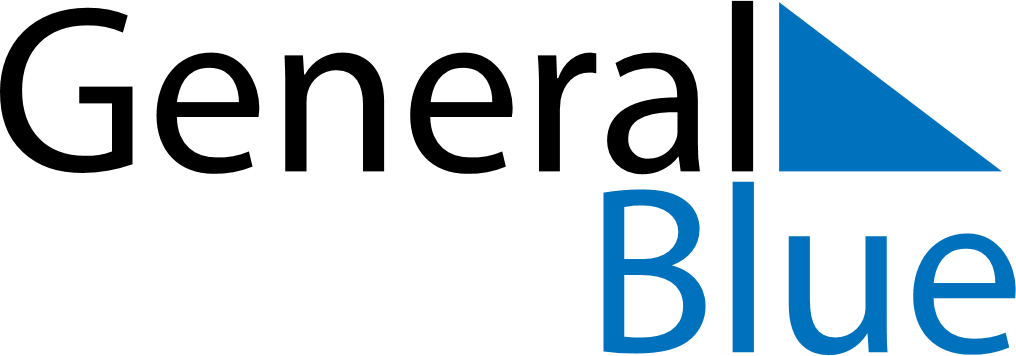 2019 – Q1Iceland  2019 – Q1Iceland  2019 – Q1Iceland  2019 – Q1Iceland  2019 – Q1Iceland  JanuaryJanuaryJanuaryJanuaryJanuaryJanuaryJanuaryMondayTuesdayWednesdayThursdayFridaySaturdaySunday12345678910111213141516171819202122232425262728293031FebruaryFebruaryFebruaryFebruaryFebruaryFebruaryFebruaryMondayTuesdayWednesdayThursdayFridaySaturdaySunday12345678910111213141516171819202122232425262728MarchMarchMarchMarchMarchMarchMarchMondayTuesdayWednesdayThursdayFridaySaturdaySunday12345678910111213141516171819202122232425262728293031Jan 1: New Year’s DayJan 6: EpiphanyJan 18: BóndadagurFeb 18: Woman’s DayMar 4: BolludagurMar 5: SprengidagurMar 6: Ash Wednesday